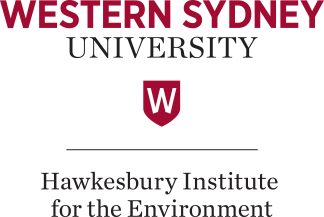 Hawkesbury Institute for the Environment Undergraduate Science Experience FeedbackThank you for completing the Undergraduate Science Experience with us at HIE. We trust that you have gained new skills and made new connections that will help you in your journey through undergraduate study and beyond.We would really appreciate if you could offer some thoughts and feedback that will help us show future students what life is like at HIE. Could you please fill in the below questions and send back to me at d.thompson@westernsydney.edu.au. If you have any queries, concerns or feedback you would like to discuss, please don’t hesitate to contact me.RegardsDavid Thompson******1.       Please provide your name and the supervisor(s) you worked with at HIE.2.       Please provide a descriptive title of the project you were part of3.       Please provide up to 3 good quality descriptive photographs showing you doing your projects at HIE (we can take photos if you need it – please email me if required).Questions: 1.       Please tell us about your reasons for wanting to be part of the program (max 100 words)2.       What was the most valuable outcome for you from being part of this program? (max 100 words)3.       What did you find to be the most challenging aspect of your project? (max 100 words)4.       What advice might you offer to students studying sciences now that you have completed the program? (max 100 words)Disclaimer: Please acknowledge that you consent to use of provided photographs and information for the purposes of HIE communications. ******